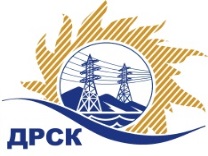 Акционерное Общество«Дальневосточная распределительная сетевая  компания»Протокол № 413/МТПиР-ВПзаседания закупочной комиссии по выбору победителя по открытому электронному запросу предложений на право заключения договора: «Дом-вагон  (ПЭС)»  Закупка № 1207 ГКПЗ 2016    ЕИС № 31603435014ПРИСУТСТВОВАЛИ: 10 членов постоянно действующей Закупочной комиссии АО «ДРСК»  2-го уровня.Форма голосования членов Закупочной комиссии: очно-заочная.ВОПРОСЫ, ВЫНОСИМЫЕ НА РАССМОТРЕНИЕ ЗАКУПОЧНОЙ КОМИССИИ: Об утверждении результатов процедуры переторжки.Об итоговой ранжировке заявок.О выборе победителя запроса предложений.РЕШИЛИ:ПО ВОПРОСУ № 1Признать процедуру переторжки состоявшейся.Утвердить окончательные цены предложений участниковПО ВОПРОСУ № 2Утвердить итоговую ранжировку предложенийПО ВОПРОСУ № 3         Признать победителем открытого электронного запроса предложений на право заключения договора на поставку:  «Дом-вагон  (ПЭС)» участника, занявшего первое место в итоговой ранжировке по степени предпочтительности для заказчика         - ООО "СТРАТЕГИЯ" (675000, Россия, Амурская обл., г. Благовещенск, ул. Студенческая, д. 21, кв. 34), на условиях: стоимость 3 920 000,00 руб. (цена без НДС: 3 322 033,90 руб.) Срок завершения поставки: до 30.09.2016г. Условия оплаты:- предварительная оплата (аванс) в размере 30% от суммы договора оплачивается в течение 30 календарных дней с даты заключения договора, на основании счета выставленного поставщиком.- окончательный расчет : в размере 70% от суммы поставленного товара оплачивается в течение 60 календарных дней  с момента подписания акта сдачи-приемки товара, товарной накладной (ТОРГ-12). Гарантийный срок: 12 месяцев. Предложение действительно до 01.09.2016г.город  Благовещенск« 27»  апреля 2016 года№п/пНаименование Участника закупки и его адресЦена предложения до переторжки без НДС, руб.Цена предложения после переторжки без НДС, руб.1.ООО "СТРАТЕГИЯ" (675000, Россия, Амурская обл., г. Благовещенск, ул. Студенческая, д. 21, кв. 34)3 364 800,003 322 033,902.ООО "Авто Центр Самарагд" (675014 Амурская область, г. Благовещенск ул.Театральная,д.226)3 372 881,363 372 881,363.ООО "Восток-УАЗ" (690039 г.Владивосток ул.Енисейская,23А)3 525 559,323 525 559,32Место в итоговой ранжировкеНаименование и адрес участникаЦена предложения до переторжки без НДС, руб.Цена предложения после переторжки без НДС, руб.1 местоООО "СТРАТЕГИЯ" (675000, Россия, Амурская обл., г. Благовещенск, ул. Студенческая, д. 21, кв. 34)3 364 800,003 322 033,902 местоООО "Авто Центр Самарагд" (675014 Амурская область, г. Благовещенск ул.Театральная,д.226)3 372 881,363 372 881,363 местоООО "Восток-УАЗ" (690039 г.Владивосток ул.Енисейская,23А)3 525 559,323 525 559,32Ответственный секретарь Закупочной комиссии: Челышева Т.В. _____________________________ Исп. Терёшкина Г.М.397-260